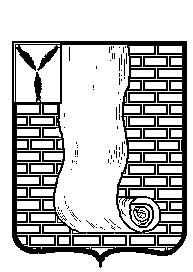 АДМИНИСТРАЦИЯКРАСНОАРМЕЙСКОГО МУНИЦИПАЛЬНОГО РАЙОНА САРАТОВСКОЙ ОБЛАСТИПОСТАНОВЛЕНИЕ           г. КрасноармейскО        внесении       изменений         в  административный           регламент предоставления        муниципальной услуги  «Предоставление земельных участков, находящихся в муниципальной собственности, земельных участков, государственная собственность на которые не разграничена, на  торгах»          В соответствии с Федеральным  законом от 27.07.2010г. № 210-ФЗ «Об организации  предоставления государственных и муниципальных услуг», Уставом Красноармейского муниципального района Саратовской области, администрация Красноармейского муниципального района  ПОСТАНОВЛЯЕТ:          Внести в  Административный регламент предоставления муниципальной услуги  «Предоставление земельных участков, находящихся в муниципальной собственности, земельных участков, государственная собственность на которые не разграничена, на торгах», утвержденный постановлением администрации Красноармейского муниципального района Саратовской области  от 24.12.2018г. №846 (с изменением от 10.12.2019г №968, от 25.01.2021г №51), следующие изменения:        - пункт 1.4.  дополнить словами «адрес официального сайта: https://mfc64.ru»        2. Организационному - контрольному отделу администрации Красноармейского муниципального района Саратовской области опубликовать настоящее постановление путем размещения на официальном сайте администрации Красноармейского муниципального района в информационно-телекоммуникационной сети «Интернет» (http://krasnoarmeysk64.ru//)        3. Контроль за исполнением настоящего постановления возложить на первого заместителя главы администрации Красноармейского муниципального района.         4. Настоящие постановление вступает в силу со дня его официального опубликования (обнародования).               Глава Красноармейского             муниципального района                                                                               А.И. Зотовот27 октября 2022г.№951от27 октября 2022г.№951